Director/President Nomination Form for Election to the Board ofNEW SOUTH WALES POLO ASSOCIATION (KYEEMAGH) LIMITEDConsent of Nominee:I _______________________ of (club) ___________________  in (zone) _______________ agree to be nominated for election to the Board of New South Wales Polo Association (Kyeemagh) Limited.I have read the NSW Polo Association Constitution and understand the commitment in time and intellectual contribution I will be expected to make. I also confirm that I am a suitable person to be a Director of the NSW Polo Association, and agree to work for the good of the whole organization and the sport. I acknowledge that as a Nominee for an elected director position on the Board, I have been an Individual Member of a Club for a minimum period of six (6) months prior to the nomination being delivered to the Company and have declared any position I hold in the Club including as an officer.Signed:	_______________________________Date:	_________________________________Please email or post the form to Suzie Ruse to arrive by 5pm Monday 10 October 2016.Nominees should attach a resume of not more than 400 words to support their nomination.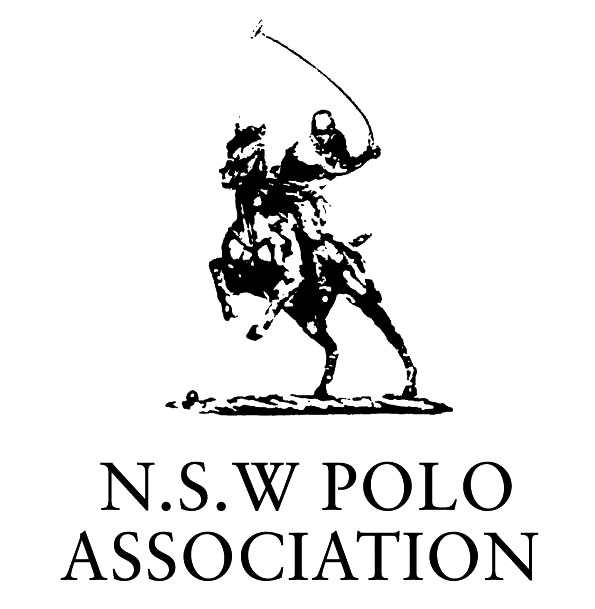  SHEETFor nominees for election or appointment to the Board of New South Wales Polo Association (Kyeemagh) LimitedAll nominated persons should submit a resume and sign the Nomination Form; they should also be familiar with the NSW Polo Association’s Constitution.TermElected Directors shall be elected in accordance with the NSW Polo Association Constitution for a term of 2 years.  However 3 elected Directors (1 from each zone) shall retire in each odd year and 6 elected Directors (2 from each zone) shall retire in each even year.  The first 3 to retire in 2015 shall be determined by lot and may re-nominate.MeetingsThe Board shall meet as often as is deemed necessary in every calendar year for the dispatch of business, currently this is approx 4-6 times per year, and subject to this Constitution may adjourn and otherwise regulate its meetings as it thinks fit. A Director may at any time convene a meeting of the Board within a reasonable time.QuorumAt meetings of the Board the number of Directors whose presence is required to constitute a quorum is six (6). The  shall not be counted for the purpose of establishing a quorum.Time LineCall for Nominations		5 September 2016Nominations Close 		10 October 2016 				Monday 24 October 2016Nomination ProposerI (name) __________________________of (Club) __________________________nominate __________________________to the Board of New South Wales Polo Association (Kyeemagh) Limited.Signed ____________________________DateNomination SeconderI (name) __________________________of (Club) __________________________nominate __________________________to the Board of New South Wales Polo Association (Kyeemagh) Limited.Signed ____________________________Date